2	NOMINATION LETTER3	LETTERS OF SUPPORT4	CURRICULUM VITAE5	SUPPLEMENTALMATERIALS6	BIOGRAPHY7	INSERT TITLE HERE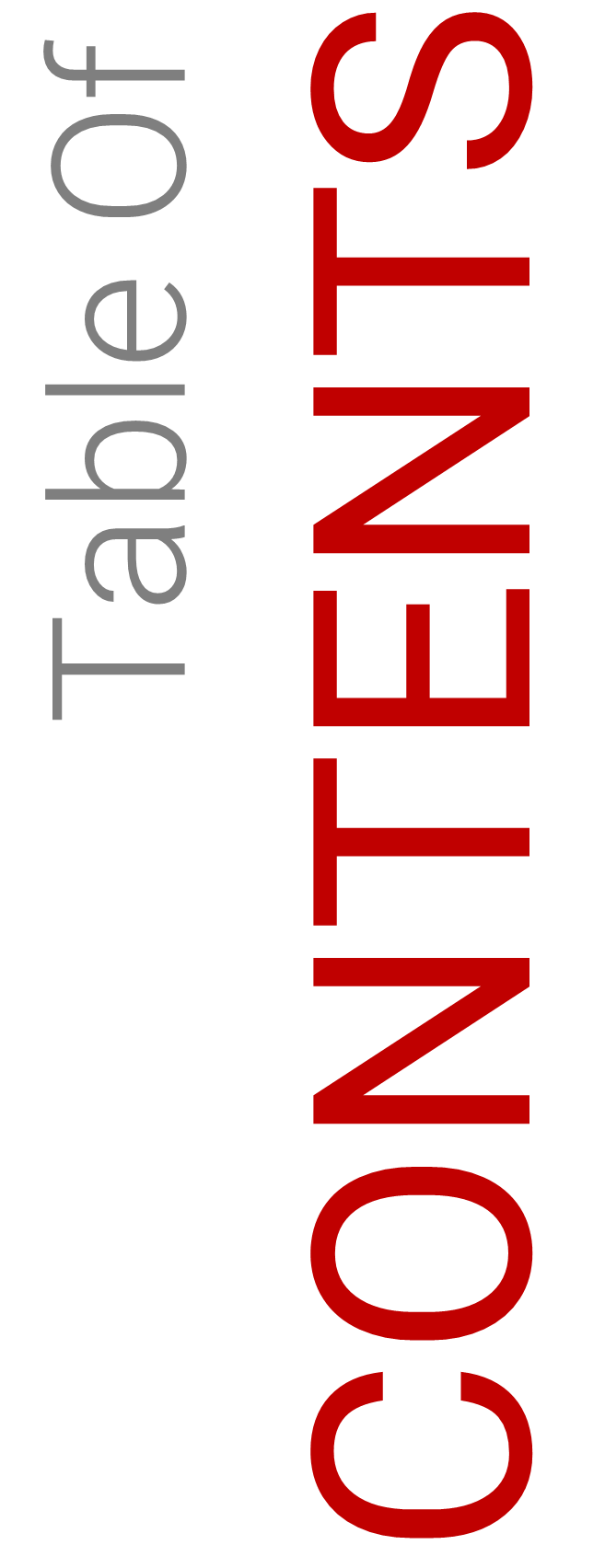 